Викторина Лимпопо – http://limpopokonkurs.ruВикторина «Музыкальный ребусенок»Распечатайте (размножьте) бланк с заданиями по количеству участниковЗаполните анкетные данныеПрочитайте текст заданияПравильный ответ необходимо отметить любым знакомАнкетные данные:Фамилия, имя участника: _______________________________________         1.Как называют одноголосно передающую музыкальную мысль, основного элемента музыки?   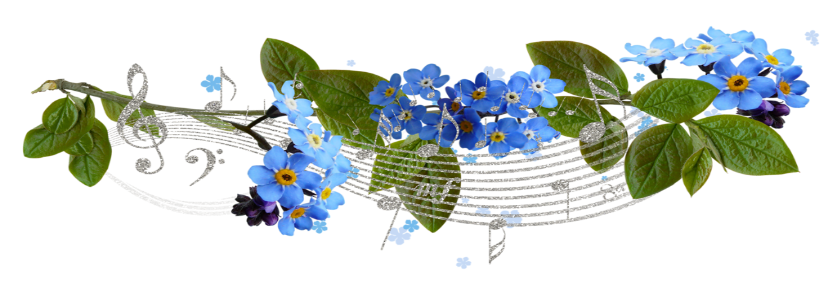 А) Напев                                                                                                                                                 Б) Мелодия В) Наигрыш                                                                                                                                            Г) Мотив2. В музыке существуют «три кита», какой «кит» не относится к перечисленным? Выберите верный ответ. 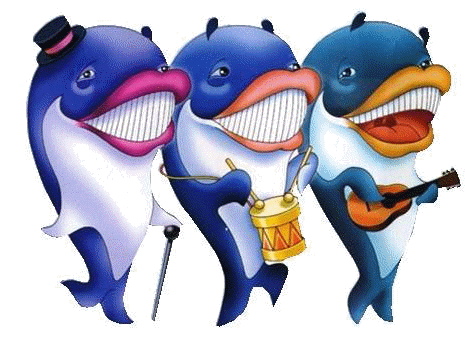 А) ТанецБ) МаршВ) ПесняГ) Полька     3. Музыкальные звуки располагающиеся последовательно в восходящем и нисходящем поряд -ке, это: А) Звукоряд                                                                                                                                           Б) НотописецВ) Гамма                                                                                                                                                  Г) Нотоносец4. Какими особыми знаками композиторы пишут музыкальные произведения?                                                                                                                А) Буква 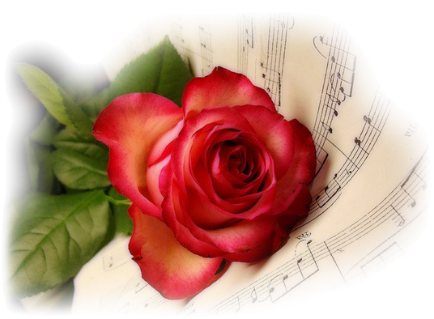                                                                                                          Б) Цифра                                                                                                       В) Символ                                                                                                         Г) Нота                                                                         5. Назовите клавишный музыкальный инструмент? Подчеркните верный ответ.А) Металлофон                                                                                                                                      Б) БалалайкаВ) Фортепиано                                                                                                                                        Г) Свирель6. При создании мрачного и дождливого образа осени, какой лад передаёт в музыкальных произведениях автор?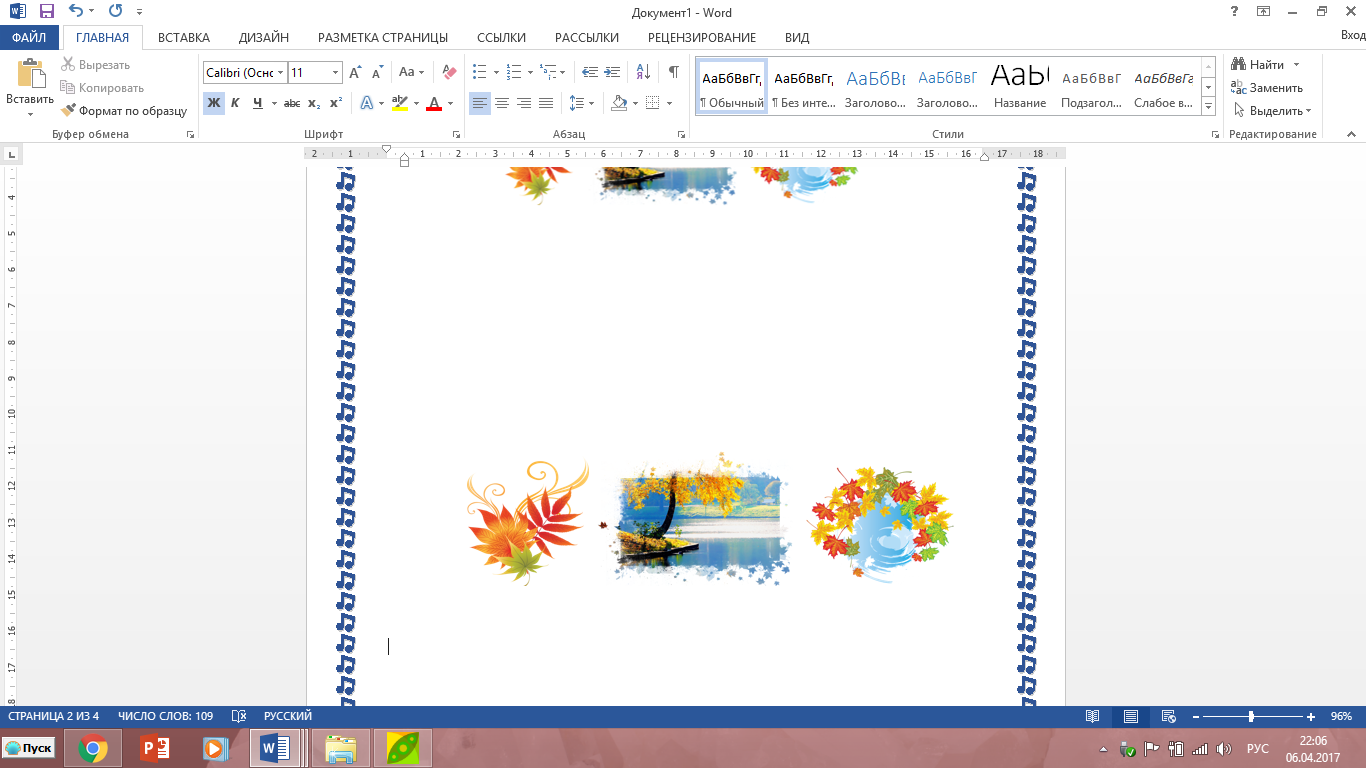 А) Мажор                                    Б) Минор                                    В) Тембр                                    Г) Интонация7. Выберите русский народный музыкальный инструмент и определите его название? А) Аккордеон                                                                                                                                           Б) РояльВ) Балалайка                                                                                                                                              Г) Барабан                   8. Назовите самую простую форму вокальной музыки, которая объединяет стихи с мелодией?  Расшифруйте ребус и узнаете правильный вариант ответа.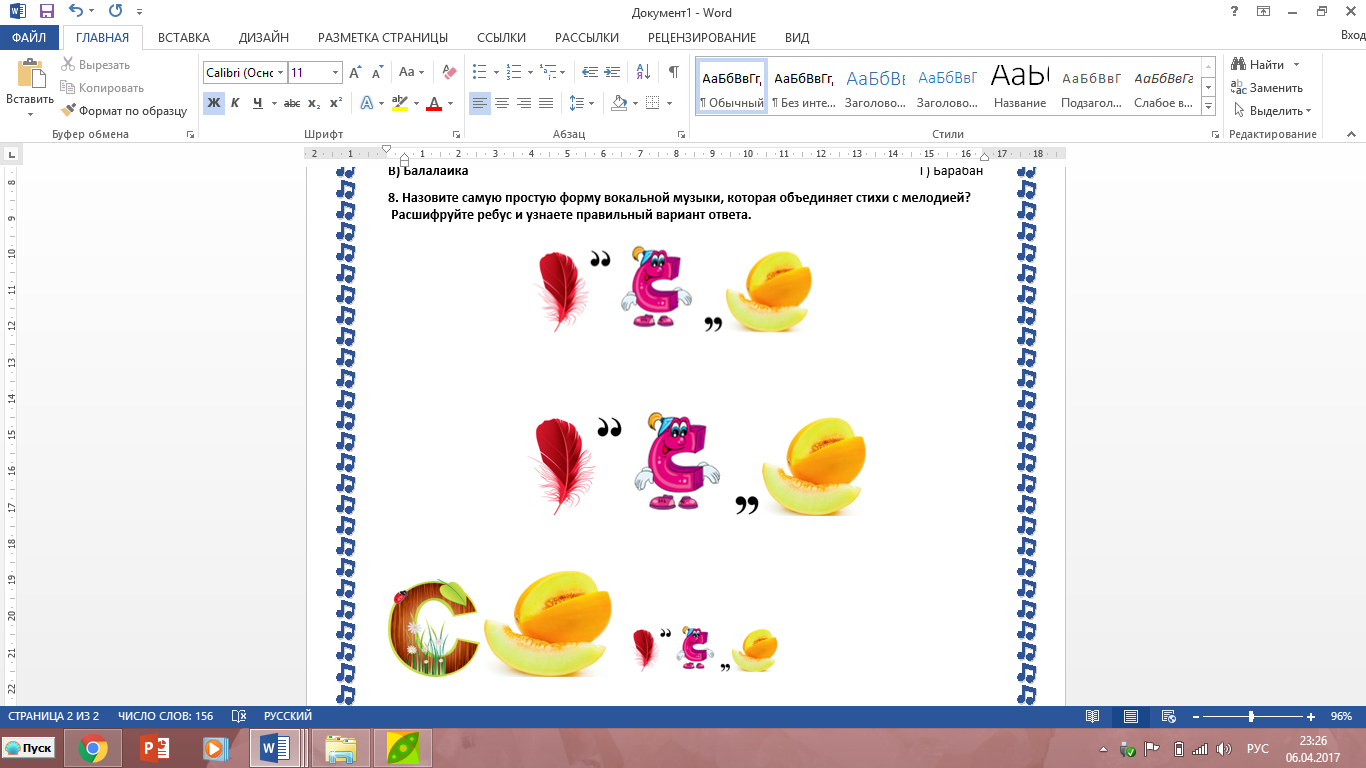 А) Куплет                                                                                                                                                         Б) ПесняВ) Припев                                                                                                                                                        Г) Мотив9. Кто написал русскую народную песню «Во поле берёза стояла»?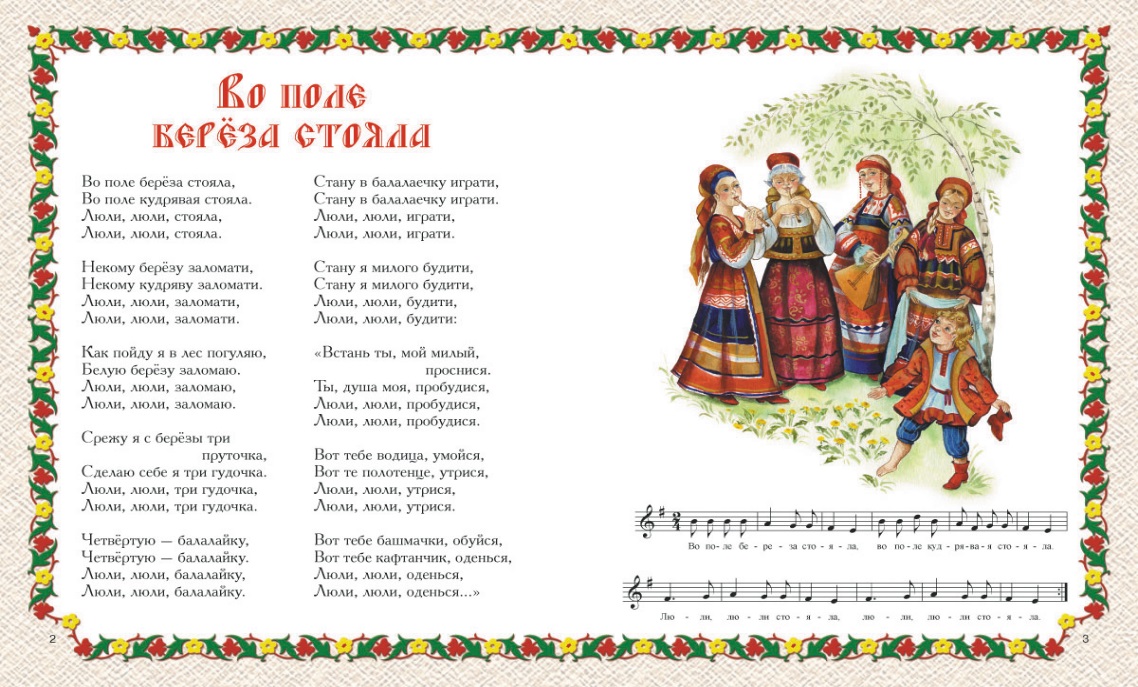 А) НародБ) СочинительВ) Музыкант  Г) Композитор 10.  Кто управляет оркестром музыкантов? Найдите правильный ответ.                                                        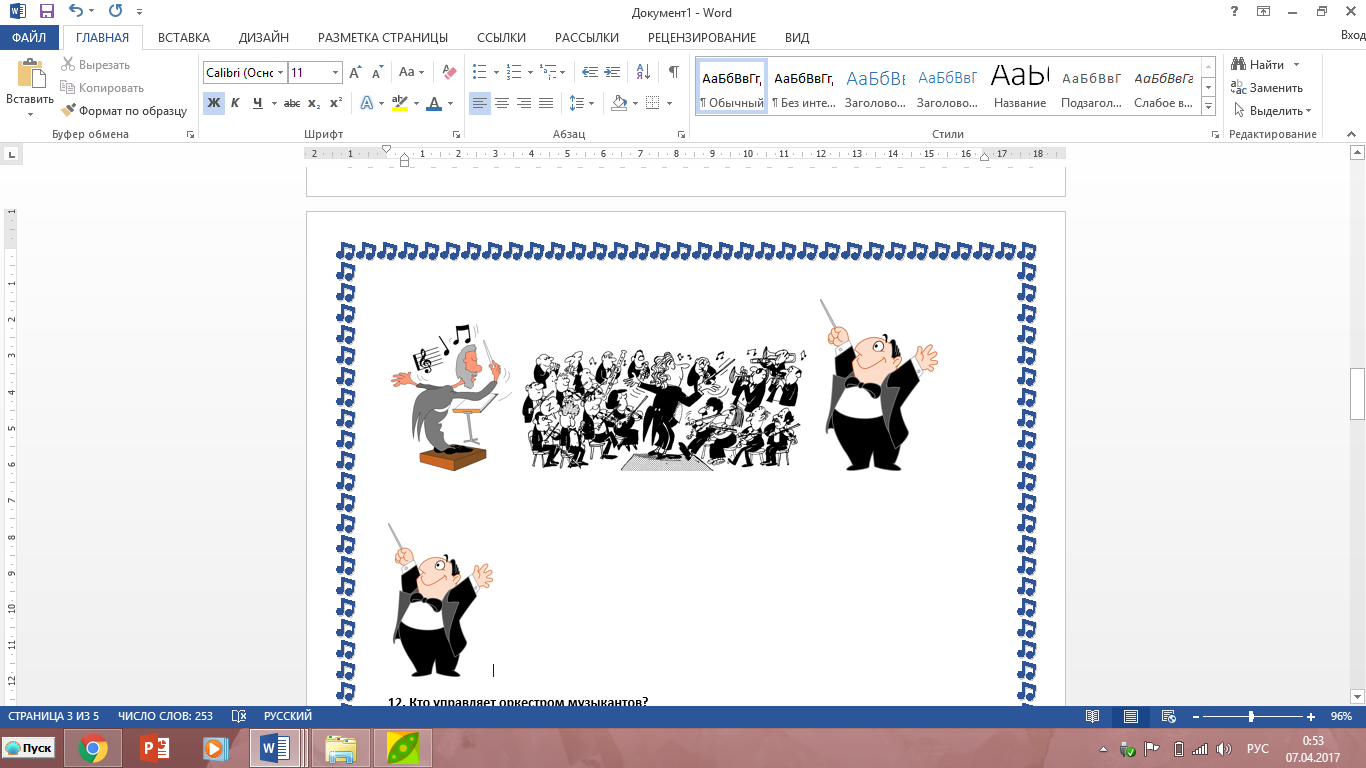 А) Исполнитель			                                                                                         Б) Композитор В) Слушатель     			                                                                                          Г) Дирижёр   Б) Слушатель                                                                                               11. Определите, сколько всего нот значится в музыке? Подчеркните ответ.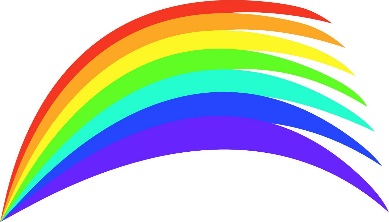                                                                                                                            А) 9                                                                                                                           Б) 6                                                                                                                           В) 7                                                                                                                           Г)  812. Композитор П. И. Чайковский создал цикл фортепианных пьес для соего племянника Володи, как он назвал цикл музыкальных произведений?А) «Карнавал животных»                                                                                        Б) «Детский альбом»В) «Времена года»                                                                                                    Г) «Музыкальные игрушки»13. Назовите фамилию композитора написавшего «Вальс цветов» из балета «Щелкунчик»?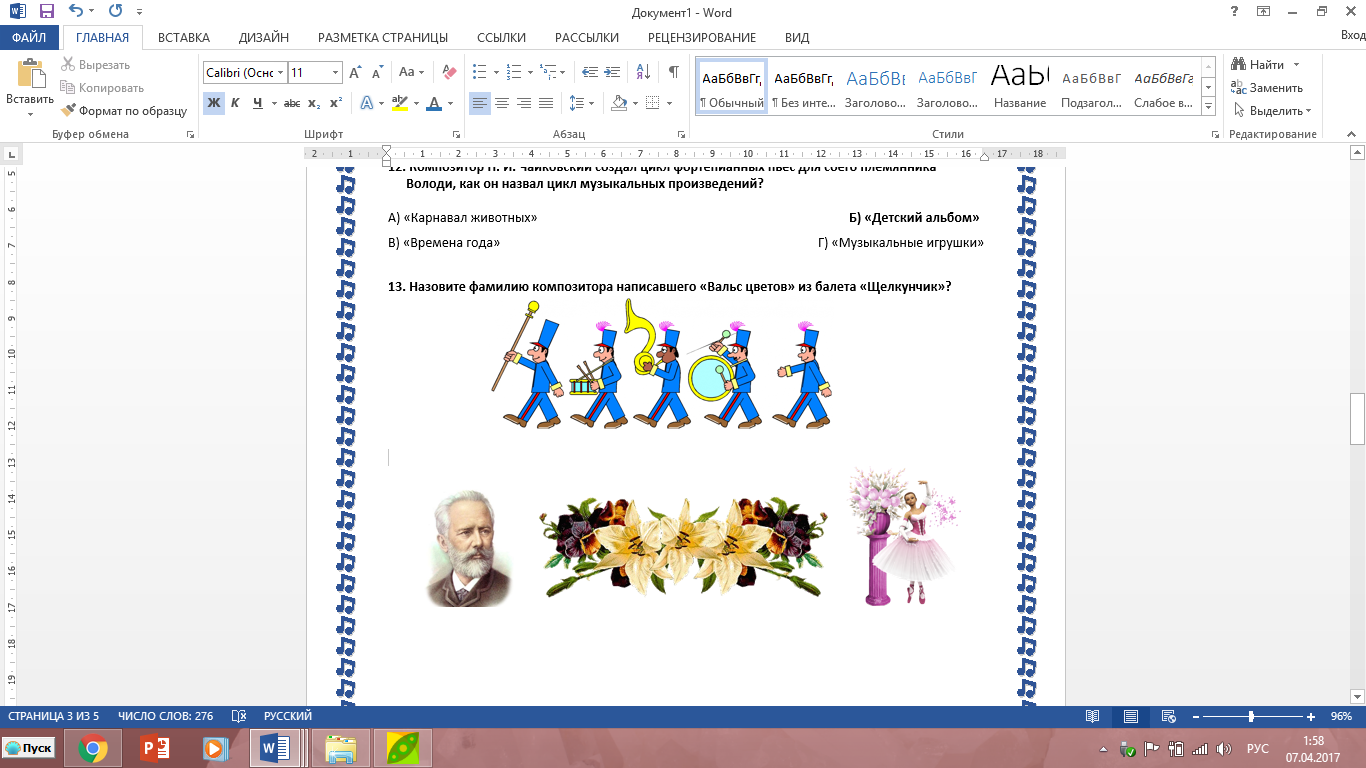 А) П. И. Чайковский                                                                                                              Б) М. И. ГлинкаВ) И. С. Бах                                                                                                                                Г) М. П. Мусоргский14. Как называлось в народе хождение людей по кругу с песнями, плясками и играми?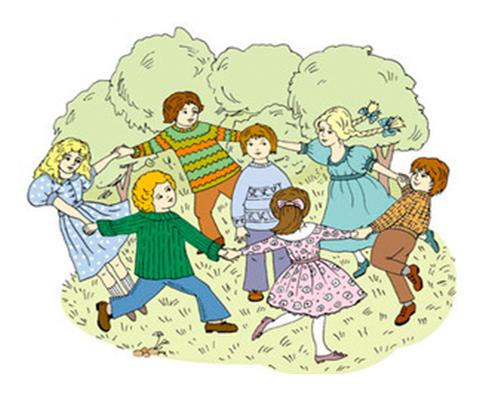                                                                                                                                                                                                     А) ПереплясБ) КамаринскаяВ) ПлясоваяГ) Хоровод 15. Отгадай дружок загадку и найди скорей отгадку. Выбери верную букву ответа. 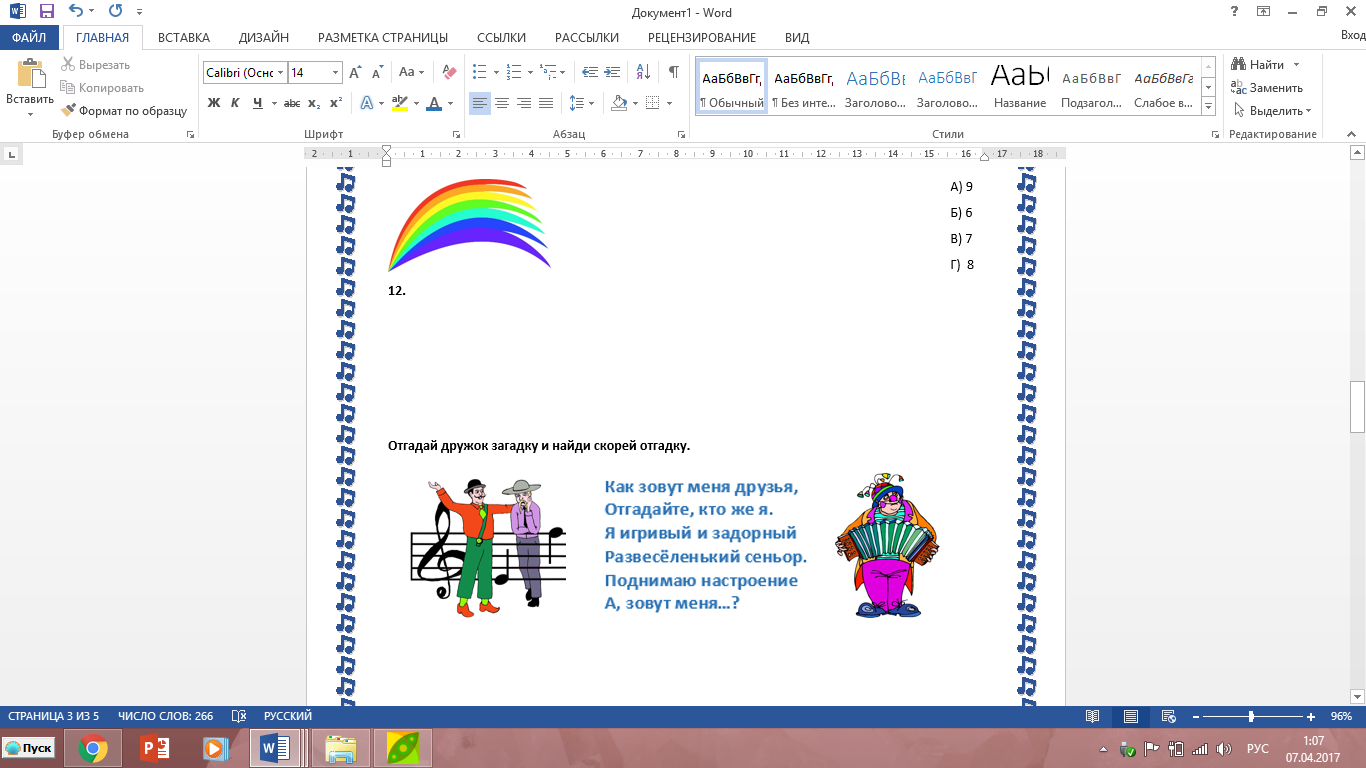 А) Мажор                                                                                                                                                      Б) МинорВ) Аккорд                                                                                                                                                       Г) Акцен                                                                                                                                                                                                                                                                  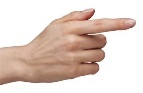 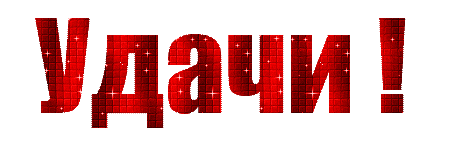 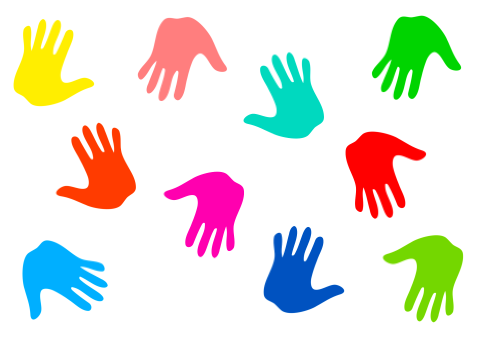 Ответы на викторину «Музыкальный ребусенок»Количество набранных балов _______ (1 верный ответ = 1 балл, всего 15 баллов)Место ______Баллы подсчитывает и определяет место педагог (воспитатель) – организатор.15-13 баллов – 1 место12-10 баллов – 2 место9-7 баллов – 3 местоМенее 7 баллов - участник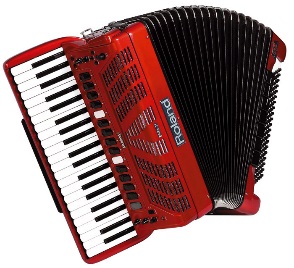 А.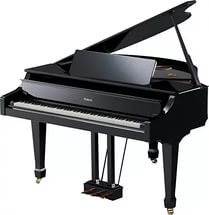 Б.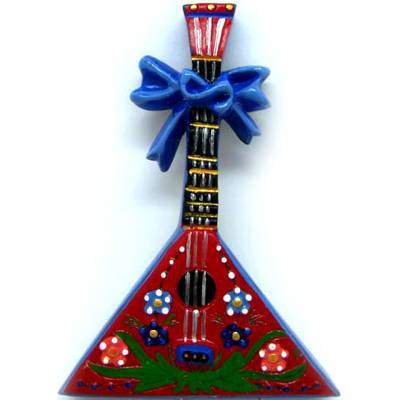 В.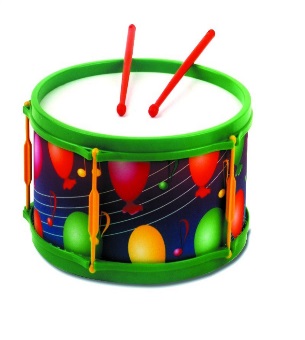 Г.    № вопросаПравильный ответ1Б2Г3А4Г5А6Б7В8Б9А10Г11В12Б13А14Г15А